CONVERTING BETWEEN MEASUREMENT SYSTEMS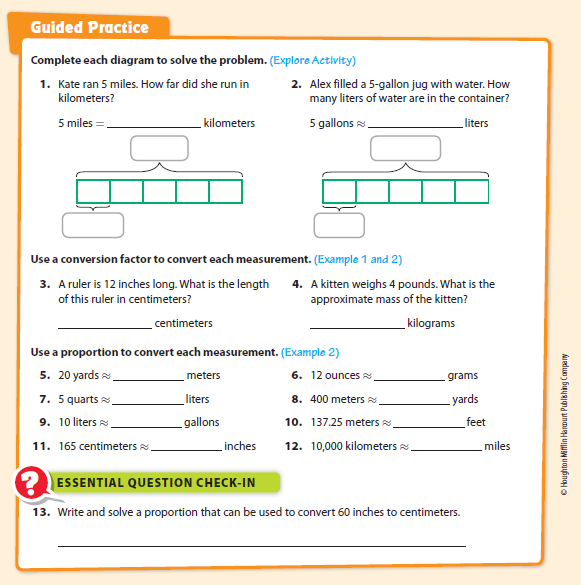 